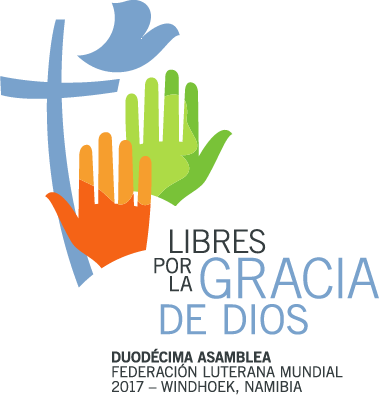 	   Formulario de participación en el OmatalaDuodécima Asamblea10 – 16 de mayo de 2017Windhoek, NamibiaIglesia miembro u organización:Nombre y apellido de la persona de contacto: Correo-e:Tel. (número en el que es más fácil contactarla):ESTANDS1. Queremos reservar un estand			Sí 		No 	El tamaño estándar es de 3x5 metros, pero se puede reservar un estand más grande y en ese caso, hay que indicar el tamaño que se necesita. 2. ¿Cómo entienden usar su estand?3. En los estands habrá una mesa, dos sillas y mamparas. También se pondrán a disposición más equipos y mobiliario por los que habrá que pagar. Si necesitan más materiales para su estand, sírvanse enumerarlos aquí. NARRACIÓN 1. Tenemos una historia que contar y queremos compartirla: Sí 	No 2. Título y tema de su historia3. ¿Cómo beneficiaría a las/os participantes en la Asamblea que la escuchen?4. Nombre y apellido de su narrador o narradora: (Lo ideal es que forme parte de su delegación; en caso contrario, tengan presente que la FLM no puede subvencionar el viaje ni el alojamiento de la persona en cuestión.)EXPOSICIONES BASADAS EN TEMAS 1. Queremos organizar una exposición:	Sí 		No 2. Título de su exposición:3. Describir su exposición en menos de 50 palabras4. Enumerar los materiales que necesitan para su exposición5. ¿Cuánto espacio necesitan para su exposición?TALLERES1. Queremos organizar un taller:	Sí 		No 2. Título del taller:4. Relacionado con el tema de la Asamblea:	Libres por la gracia de Dios			La salvación no está en venta			Los seres humanos no están en venta		La creación no está en venta		4. Duración del taller: 30 min 	         45 min 	    Una hora 5. Describir el tema del taller en 100 palabras como máximo. 6. Nombre y apellido del facilitador o la facilitadora: (Lo ideal es que forme parte de su delegación; en caso contrario, recuerden que la FLM no puede subvencionar el viaje ni el alojamiento de la persona en cuestión).7. ¿Necesitan un proyector?		Sí 		No 8. Enumerar los otros equipos o materiales que necesitan para su taller. Nota: Remitir este formulario a Omatala2017@lutheranworld.org a más tardar el 31 de agosto de 2016.